ACTIVIDADES SINTAXIS UNIDAD 3Actividad 1. Observa el siguiente discurso de Bruto y señala las oraciones yuxtapuestas y coordinadas que encuentras en él.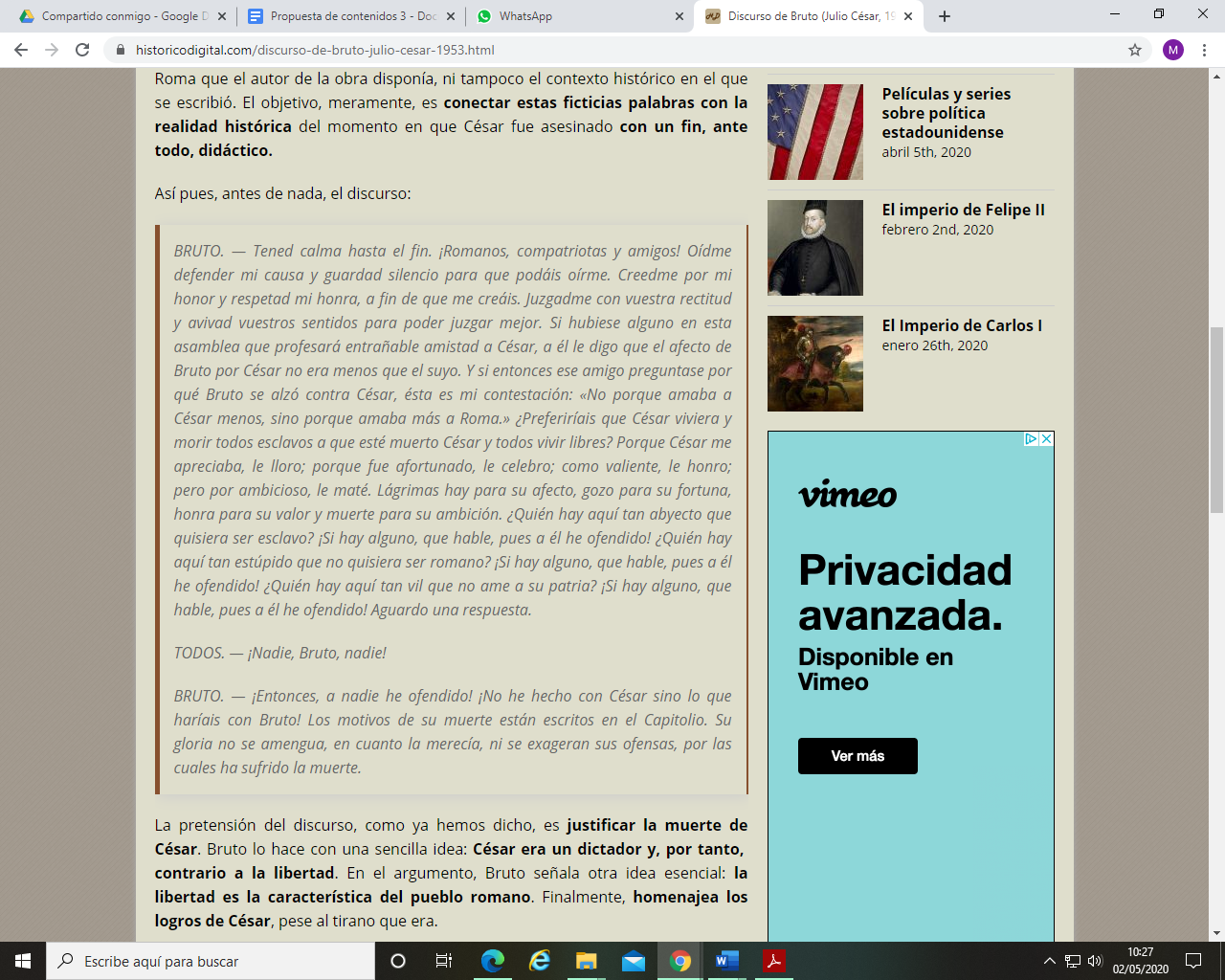 Discurso de Bruto en la película Julio César¡Pincha aquí! https://youtu.be/VkxMwShPav4Actividad 2. En el siguiente enlace podrás encontrar el discurso del rey de las navidades pasadas (2019). Analiza las siguientes oraciones y reflexiona sobre por qué decidiría el rey emplear oraciones yuxtapuestas y coordinadas.¡Pincha aquí para ver el discurso del rey! https://www.youtube.com/watch?v=fMjrhmkp6zELos desafíos que tenemos por delante no son sencillos pero (...) estoy convencido de que los superaremos.Estos valores llevan muchos años presentes entre nosotros y constituyen una seña de identidad de la España de nuestros días.Sabemos hacerlo y conocemos el camino.Quizás nunca lo sean del todo; pero los actuales son, sin duda, tiempos de mucha incertidumbre.